SANTA CRUZ: STUDENT FEE ADVISORY COMMITTEEJune 12, 2023Friends of Lambda Alpha National Anthropology Honors SocietySTUDENT ORGANIZATIONRe: 2022-2023 Student Fee Advisory Committee Funding Award  Dear Nasreen Broomandkhoshbacht, kalina kassadjikova, Kathryn Nuss, and Shannon Chamling, The Student Fee Advisory Committee (SFAC) is pleased to notify you that it has voted to  provide $5,839.85 in funding for the UCSC Anthropology & Friends of Lambda Alpha’s Biennial Graduate Student Conference. This funding award is in  response to the funding proposal that you submitted in fall 2022.  These funds are to be expended in the manner outlined in the funding proposal submitted by the  author(s) by June 1, 2024. By copy of this message to your SOAR Adviser Kat Canales-Molina, we ask that Kat connect with Denise Ilarina in the Student Affairs and Success Office to initiate the transfer of these funds to your SOAR account.If you have any questions, please do not hesitate to contact me at extension 9-1676 or via email  at larojas@ucsc.edu. Sincerely, 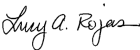 Lucy A. Rojas Assistant Vice Chancellor & Chief of Staff Adviser to Student Fee Advisory Committee cc: 	Associate Director Kat Canales-MolinaDirector Denise Ilarina  Associate Director Griffin SmithSFACDivision Department/Program Author(s) of Proposal Description Fund  SourceAmountStudent  Affairs and  SuccessSOARFriends of Lambda Alpha National Anthropology Honors SocietyNasreen Broomandkhoshbacht, kalina kassadjikova, Kathryn Nuss, and Shannon ChamlingUCSC Anthropology & Friends of Lambda Alpha’s Biennial Graduate Student ConferenceFunding for 1500 attendees + financial hardshipSSF/ 20000 $5,839.85